Агентство педагогических инициатив «Призвание»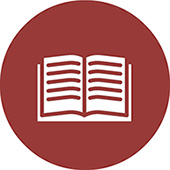 Сайт: http://a-prizvanie.ru Почта: info@a-prizvanie.ru Положение о XVIII Всероссийском педагогическом конкурсе«Вектор развития»Конкурс проводит: Агентство педагогических инициатив «Призвание» (является проектом Центра гражданского образования «Восхождение»; Свидетельство о регистрации СМИ № ФС77-56431).Сайт конкурса: http://a-prizvanie.ru  Электронная почта: info@a-prizvanie.ru Сроки проведения: 1 января – 30 июня 2024 г.Орг. взнос отсутствует. Участие в конкурсе бесплатное.Плата за оформление диплома: 100 руб.Прием работ: круглосуточно 7 дней в неделю (без выходных).Получение решения жюри: через 10 минут после загрузки работы.Получение диплома: моментально после оплаты (при оплате онлайн).Участники конкурса: учителя школ и гимназий, преподаватели образовательных учреждений начального и среднего профессионального образования (училищ, техникумов, лицеев, колледжей), педагоги дополнительного образования, воспитатели детских дошкольных учреждений и другие педагоги, работающие с детьми и молодежью. Цели конкурса: 1) предоставление возможности педагогам познакомить коллег со своими образовательными технологиями, программами, методами, приемами, разработками; 2) содействие развитию профессионального творчества педагогов; 3) творческое развитие педагогов.Дипломы, оформляемые на участников конкурса, соответствуют всем требованиям, предъявляемым аттестационными комиссиями и ФГОС: 1) имеют регистрационный номер; 2) включают сведения о регистрации СМИ в Роскомнадзоре; 3) заверены официальной печатью; 4) содержат указания на то, что конкурсная работа соответствует требованиям, предъявляемым ФГОС, прошла экспертизу и получила высокую оценку экспертной группы; 5) имеют уникальный QR-код, при считывании которого любой проверяющий попадает на сайт с результатами конкурса.Номинации: их список приведен в конце положения.Порядок и правила проведения конкурса. Для того, чтобы принять участие, необходимо на сайте заполнить заявку и загрузить конкурсную работу (кнопка «Отправить работу» на верхней панели сайта). В заявке все поля обязательно должны быть заполнены. Далее нужно загрузить конкурсную работу: это может быть файл любого формата весом до 50 Мб. Если Ваша работа превышает 50 Мб, сначала загрузите ее на любой облачный сервис (например, Яндекс.Диск, либо Облако Mail.Ru, либо YouTube), затем вставьте ссылку в текстовый файл (Word), который и загрузите в качестве конкурсной работы на нашем сайте. Участие в конкурсе бесплатное (орг. взнос оплачивать не нужно). Тематика работ не ограничена. По одной конкурсной работе в заявке может быть указан только 1 автор (несколько фамилий участников указывать нельзя). В случае, если у одной конкурсной работы несколько авторов, на каждого из них необходимо оформить отдельные заявки, загрузив одну и ту же работу. Количество работ от одного участника и одного образовательного учреждения не ограничено. Результат (решение жюри) участник получает в течение 10 минут двумя способами: 1) на сайте в разделе «Результаты»; 2) на свою электронную почту. В том случае, если Вы не получите электронного письма, проверьте в своей почте папку «Спам» (если наше письмо попало в спам, откройте его и нажмите на кнопку «Не спам»). Если же письма не будет и в папке «Спам», в любом случае, Вы всегда можете зайти на наш сайт в раздел «Результаты» (по кнопке на верхней панели) и самостоятельно найти свой результат, воспользовавшись поиском (в поле поиска необходимо ввести только фамилию участника без имени и отчества).Оплата и получение Диплома. Если участника устраивает его результат, он имеет возможность оплатить и получить диплом. Стоимость услуги по оформлению диплома – 100 руб. Вы можете оплатить онлайн прямо на нашем сайте, – это самый быстрый и простой способ, при котором свой диплом Вы скачаете моментально после оплаты. Для того, чтобы оплатить онлайн, необходимо перейти по ссылке «Оплатить диплом» в электронном письме с решением жюри, либо на нашем сайте в разделе «Результаты» в строке таблицы с Вашим результатом кликнуть по кнопке «Оплатить диплом». После успешной оплаты Вы моментально получите на свою электронную почту письмо с ссылкой для скачивания диплома. Кроме этого, ссылка на диплом моментально появляется в разделе «Скачать диплом» (кнопка на верхней панели сайта).Есть и альтернативные способы оплаты: в любом банке по квитанции, на банковскую карту через банкомат или интернет-банк (например, Сбербанк-Онлайн), на счет в Яндекс.Деньги, Qiwi. При оплате любым из альтернативных способов необходимо обязательно загрузить чек на нашем сайте. Для того, чтобы загрузить чек, нужно на нашем сайте в разделе «Результаты и Оплата» кликнуть по кнопке «Отправить чек». После этого в течение нескольких часов (максимум – 24 часа) Вам на электронную почту будет отправлено письмо с подтверждением оплаты и ссылкой для скачивания диплома. Письма по чекам, загруженным участниками в выходные дни, могут быть высланы в сроки, превышающие 24 часа, но не позже ближайшего рабочего дня. Подробную информацию и заполненную квитанцию Вы найдете в файле, который можно скачать на сайте в разделе «Способы оплаты».Участник может оплатить оформление диплома в течение 1 месяца после получения результата. Но необходимо иметь в виду: если оплата была получена нами после завершения сроков проведения конкурса, в дипломе будут указаны номер, название и сроки проведения другого конкурса (того, который проводился на момент получения оплаты). Но занятое призовое место, в любом случае, за участником сохраняется. Оплаченный диплом доступен для скачивания на сайте в течение 3 месяцев после оплаты.В дипломах указываются ФИО педагога, образовательное учреждение, номинация, тема (название) конкурсной работы, занятое место, дата (датой выдачи диплома считается дата его оплаты). Кроме этого, во всех Дипломах победителя указывается: «Конкурсная работа соответствует требованиям, предъявляемым ФГОС, прошла экспертизу и получила высокую оценку экспертной группы». На дипломах размещен уникальный QR-код, при считывании которого любой проверяющий попадает на сайт с результатами конкурса. Образец диплома размещен на Главной странице сайта.При заполнении заявки участнику необходимо быть предельно внимательным, так как для оформления дипломов сведения об участнике берутся именно из заявки. Победителями конкурса признаются участники, занявшие по решению жюри 1, 2, 3 места. Количество победителей не ограничено. Присланные на конкурс работы не публикуются и не рецензируются.Дипломы оформляются в формате PDF. Для просмотра и печати файлов этого формата существуют разные программы, но самая популярная из них – Adobe Reader. Как правило, у большинства пользователей данная программа установлена на компьютере. Если у Вас файл с дипломом не открывается, значит данная программа на Вашем компьютере не установлена. Эту программу Вы можете скачать бесплатно на сайте разработчика, перейдя по следующей ссылке: http://get.adobe.com/ru/reader/otherversions Если скаченный диплом отображается неверно (например, пустые строки), зайдите на наш сайт с другого браузера и снова скачайте диплом. Браузер – это программа на компьютере, с помощью которой можно просматривать страницы сайтов в интернете. Вот список самых популярных браузеров: Google Chrome, Internet Explorer, Opera, Яндекс.Браузер, Microsoft Edge, Safari, Mozilla Firefox. Мы, например, используем Google Chrome (Гугл Хром). Это же решение может помочь при некорректном отображении нашего сайта (например, отсутствие кнопки «Результаты» или неактивные ссылки). Еще необходимо учесть следующее: у нас нет мобильной версии сайта, поэтому на смартфоне сайт может отображаться некорректно, в связи с чем советуем заходить на наш сайт с компьютера. Таким образом, главными преимуществами нашего конкурса являются:1) отсутствие обязательного орг. взноса (участие бесплатное, при желании Вы платите за оформление диплома, если вас устраивает результат);2) быстрое получение решения жюри: в течение 10 минут;3) моментальное получение диплома: сразу же после оплаты (при оплате онлайн).Отправка участником работы с заявкой и оплата своего участия в конкурсе означает согласие участника со всеми условиями данного Положения, а также согласие на обработку персональных данных участника, содержащихся в заявке, с публикацией этих данных на сайте.Все возникающие вопросы, задавайте по электронной почте: info@a-prizvanie.ru Номинации:Методические разработкиОрганизация досуга и внеклассной деятельностиПедагогические инновации в образованииИсследовательская  и научная работаИсследовательская работа в детском садуКонспекты НОД с детьми дошкольного возрастаКонтрольно-оценочная деятельностьОбобщение педагогического опытаПередовой опытДостижения в образовательной деятельностиЗаслуги в образовании и воспитанииВоспитательная деятельностьИнформационные технологии в образованииЗдоровьесберегающие технологииИгровые технологии на уроках и занятияхПодготовка к ЕГЭ, ОГЭ, ГИАДеятельность по реализации ФГОСРабочее и перспективное планированиеДеятельность в системе дополнительного образованияРеализация регионального компонента в образованииЭтнокультурный компонент в образованииНациональное образованиеРабота с одаренными детьмиКоррекционная педагогикаАвторские программыОткрытый урок, занятиеОткрытое воспитательное мероприятиеМастер-классПедагогические проектыРабочая программаТехнологическая карта урокаСеминары, тренинги, вебинарыСценарии праздников и мероприятийПедагогическая статьяПрезентации уроков, занятий, выступленийВыступление на семинаре, конференцииНравственное воспитаниеПатриотическое воспитаниеЭкологическое воспитаниеГражданское и правовое образованиеЭкономическое образованиеПрофориентационная деятельностьСайт, блог педагогаОформление классов, групп, кабинетов, участковКлассный руководитель в современной школеВоспитатель в современном ДОУДеятельность психолога в образовательном учрежденииДеятельность логопеда в образовательном учрежденииПедагогическое эссеЯ люблю вас, дети!Педагог – моё призвание!Работа, ставшая судьбойМоя педагогическая философияФотографияВидеоДекоративно-прикладное творчествоСкульптура и мелкая пластикаКонструирование и моделированиеИзобразительное творчествоВокальное творчествоМузыкальное творчествоХореографияАктерское мастерствоЛитературное творчествоЖурналистикаКомпьютерная графикаИнформационные технологииСофт, мобильные приложенияКомпьютерные игрыОкружающий мирПроект, проектная деятельностьСоциальный проектГазеты и журналыЭлектронные изданияСайтыСтенгазетаМое портфолиоМое хоббиПраздникиСемья, семейное воспитаниеВзаимодействие с семьейШколаДетский садОсобенные детиКем быть, каким бытьВолонтерское движениеКраеведениеЭкологияБезопасностьЗдоровьеСпорт и физическая культураЧтение, книгиРелигияНародная культураТрадиции, обычаи, обрядыФольклор, народная музыкаНародные промыслыИгры, игрушкиТеатр, музей, искусствоЭстрада, цирк, оригинальный жанрСовременное искусствоСвободная номинация